附件3：启东市简介启东地处长江入海口，三面环水，形似半岛，集黄金水道、黄金海岸、黄金大通道于一身，是出江入海的重要门户。与上海隔江相望，距浦东直线距离仅50多公里 ，随着崇启大桥的建成通车，启东全面融入上海“1小时经济圈”，成为南通接轨上海的“桥头堡”。全市陆地面积1234平方公里，海域面积296平方公里，江域面积184平方公里，总人口112万，下辖12个镇（含区镇合一）、2个省级开发区、1个省级旅游度假区、2个沪启合作产业园、2个街道办事处。近年来，启东市深入贯彻习近平总书记系列重要讲话特别是视察江苏重要讲话精神，按照省委、南通市委决策部署，大力实施“领跑沿海、融入上海、包容四海”发展战略，全市经济社会保持平稳健康发展。先后荣获国家卫生城市、国家级生态示范区、国家科技进步示范市、全国休闲农业和乡村旅游示范县市等荣誉称号。2017年，全市实现地区生产总值989.5亿元，增长7.7%；一般公共预算收入71.1亿元，同口径增长8.4%。在全国综合实力百强县（市）中排名第23位，在全国创新创业中小城市百强中排名第11位，在江苏省各县（市）人才工作综合竞争力排名中连续3年位列前十位，蝉联“江苏省人才工作先进县市”称号。启东拥有六张靓丽的名片。一是全国著名的“海洋经济之乡”。吕四渔场是全国四大渔场之一，是全国六大中心渔港之一，每年海产品捕捞量占江苏省捕捞总量的1/3。二是全国知名的“电动工具之乡”。电动工具企业500多家，营销网络遍及全国各地，在外经销电动工具人员5万多人，年经销电动工具及相关五金工具约占全国市场总量的60%，电动工具专业市场被中国五金交电协会授予“中国电动工具第一城”称号。三是闻名全国的“建筑之乡”。10万建筑铁军驰骋海内外，21次荣获中国建筑业的最高奖“鲁班奖”，南通二建集团连续荣列省建筑业企业综合实力百强企业第1位。四是闻名遐迩的“教育之乡”。基础教育发达，教育质量连续多年在全国、省名列前茅，启东中学学生在国际中学生学科奥赛中共获得14金2银，奖牌总数占全省的2/3以上，被誉为奥赛的“摇篮”。五是在海内外享有盛誉的“版画之乡”。启东版画院被誉为“中国版画第一院”。六是中国“长寿之乡”。全市百岁老人252名，80周岁以上高龄老人达5.8万人。启东诚邀您携手共创美好未来！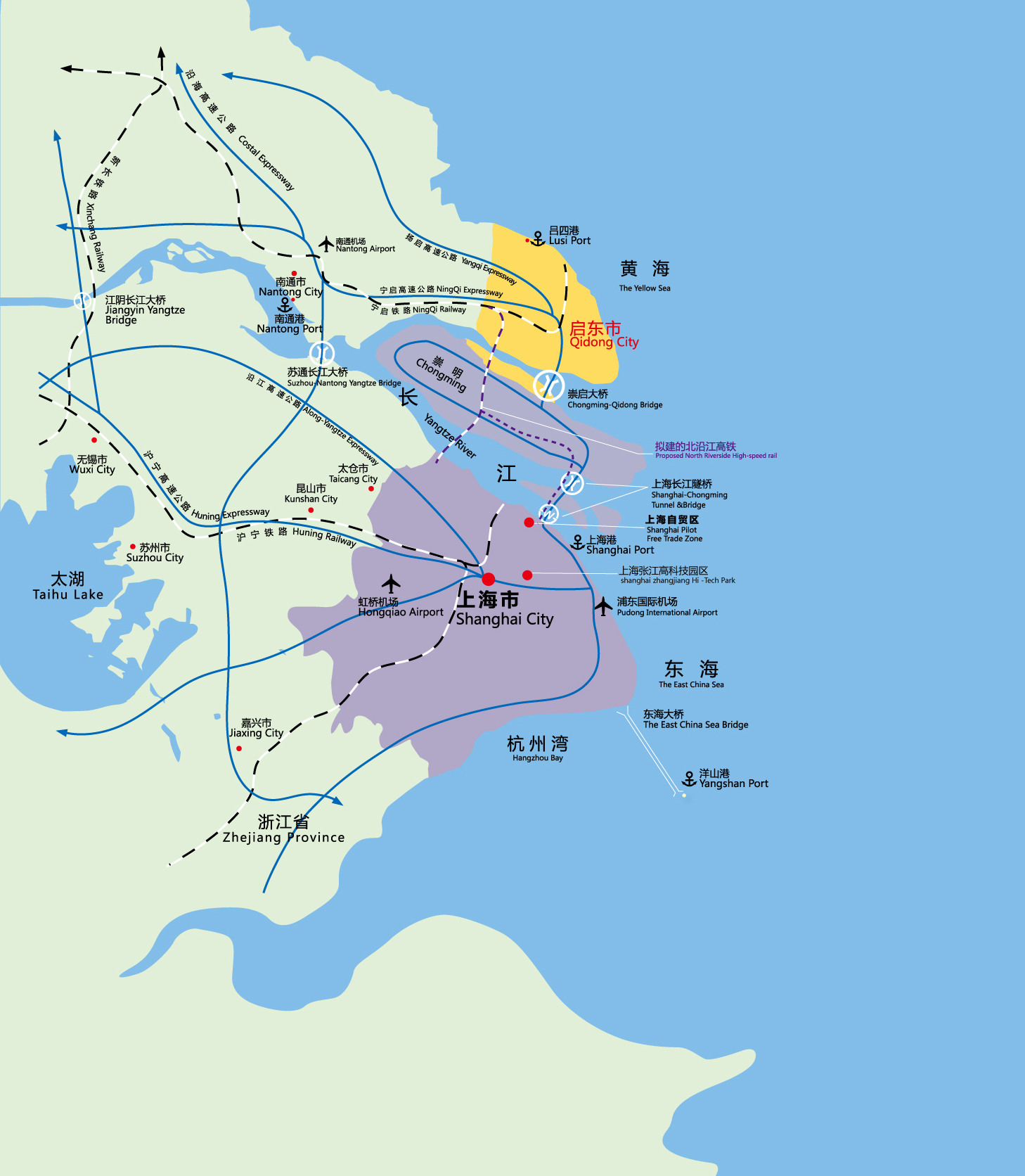 